ПРОЕКТ № 288 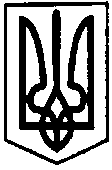 ПЕРВОЗВАНІВСЬКА СІЛЬСЬКА РАДАКРОПИВНИЦЬКОГО РАЙОНУ  КІРОВОГРАДСЬКОЇ ОБЛАСТІ___________ СЕСІЯ ВОСЬМОГО  СКЛИКАННЯ РІШЕННЯвід  «__» __________ 20__ року                                                                              № с. ПервозванівкаПро встановлення податку на майно в частини плати за землю на території Первозванівської сільської ради Кропивницького району Кіровоградської області Керуючись абзацами другим і третім пункту 284.1 статті 284 Податкового кодексу України та пунктом 24, 28 частини першої статті 26 Закону України  «Про  місцеве самоврядування в Україні», сільська радаВИРІШИЛА:1. Установити  на території Первозванівської сільської ради:1.1 ставки земельного податку згідно додатків 1-12;1.2 пільги для фізичних та юридичних осіб, надані відповідно до пункту 284.1 статті 284 Податкового кодексу України, за переліком згідно з додатком 13.2. Платники податку визначаються статтею 269 Податкового кодексу України.3. Об’єкт оподаткування визначаються відповідно до статті 270 Податкового кодексу України.4. База оподаткування визначається статтею 271 Податкового кодексу України.5. Оподаткування земельних ділянок, наданих на землях лісогосподарського призначення (незалежно від місцезнаходження) земельного податку  визначається статтею 273 ПКУ.6. Порядок обчислення податку встановлюється відповідно до статті 286 Податкового кодексу України з урахуванням норми статті 284 Податкового кодексу України.7. Податковий (звітний) період визначається статтею 285 Податкового кодексу України.8. Строк та порядок сплати податку визначається статтею 287 Податкового кодексу України.9. Строк та порядок подання звітності про обчислення і сплату початку визначається пунктами 286.2-286.4 статті 286 Податкового кодексу України.11. Оприлюднити дане рішення згідно чинного законодавства. 12. Рішення від 26.06.2019 року № 750 «Про встановлення податку на майно в частині плати за землю на 2020 рік на території Первозванівської сільської ради Кропивницького району Кіровоградської області» зі змінами згідно рішення від 20.12.2019 року № 1071 вважати такими, що втратило чинність.13. Рішення набуває чинності з 01.01.2021 року.14.Контроль за виконанням даного рішення покласти на постійну комісію сільської ради з питань бюджету, фінансів, фінансово-економічного розвитку, інвестиційної політики, законності, діяльності ради, депутатської етики та регламенту.Сільський  голова				                             Прасковія МУДРА